Campaigning for Better Cycling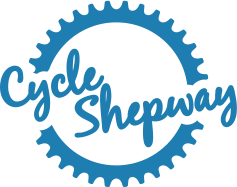 Minutes of a Meeting of Cycle Shepway  held on 9th January 2020 at the Civic Centre, FolkestonePresent:  John Letherland (Chairman), Rhona Hodges (Secretary), Jean Baker (Founder), Dave Kesby. Alan Joyce (Treasurer), Paul Rees, Tony Gilbert and Alex SansomApologies for Absence:  Steve Burton (Deputy Chair), Hugh Robertson-Ritchie, Miranda Palmer (KCC), James Hammond (F&HDC) Minutes of the meeting on 26 September 2019        The minutes of the meeting held on 26 September 2019 were approved. Matters arising from the minutes.Chairmans ReportSam Millen provided an updated quote to include building a new Cycle Shepway website, hosting and domain name registration for two years and updating the website quarterly for 2 years £1240.  Action: JB and AS to work on Member Ward Grant applications to raise the funding to cover this.  JL agreed to be main contact for providing Sam Millen with the content for the website.JL looking at inviting other pressure groups in Kent to forge relationships and learn from their experience. Also funding advice.  Suggestions include: Adrian Oliver, Deal, Thanet, Canterbury Spokes are possibilities.  Possible groups in East Sussex.  Action: All to provide suggestions of contacts for potential allies to invite to meetings interested parties to JL.The meeting agreed to provide annual donation to sprucer for upkeep of cycle routes in the district. Amount to be determined at the AGM in April 2020. Action: RH to include this item on AGM agendaAction: AJ to circulate bank details for people to set up standing ordersCinque Ports Cycleway and other KCC mattersUpdate from Miranda Palmer via emailUnfortunately I am unable to attend this evenings meeting, could you therefore please send my apologies.I mentioned that there was funding for Phase 3 which is approx. £45KThe design cost for phase 5 would be approx. £30 - £50K and the total cost £1m. I have not been able to speak to Damien so far and therefore am unable to ask for his comment regarding an alternative route. I will get an answer as soon as possible and revert.Regarding KCC holding the monies if Cycle Shepway were successful in a grant application, the response has been positive to date but more information would be required regarding who it was from, timings etc prior to a definite confirmation.Hythe GreenBoth Hythe Town Council and Hythe Green Preservation Society have indicated support for the Cinque Port Cycleway to go across the Hythe Green. AJ advised that he had updated Hythe Mayor Cllr Wade.  Discussion on whether funding should be spent on Hythe Green or design phase 5.  Action: AJ to get approval from HTC and HGPSs in writing and provide to MP so that plans can be progressed.Action: AS to request meeting with Damien and Miranda in MaidstoneAction: JB to ask green councilors and Cllr Whybrow for support at KCC.Folkestone & Hythe CouncilUpdate from James Hammond via emailI have been working on the drafting of the Local Cycling and Walking Infrastructure Plan (LCWIP) and a draft was shared with the DfT before Christmas. There is a little more work to carry out to complete the document. Going forward the intention will be to work with external parties (such as Cycle Shepway) on a future update. The very strict time limits placed on preparing the document meant I could not undertake meaningful consultation on the priorities and still have time to complete the draft strategy.The proposal for the Elham Valley has not progressed due to the complexities around 3rd party land ownership, liability, maintenance, and funding.  It is still an aspiration but is not currently being progressed. Quick wins – success at Cheriton library and Morrisons  JB had received positive responses from 2 councillors for funding cycle stands at       Cheriton library from their ward grants.  Morrisons had agreed to provide cycle stands and to leave a gap in the fence of their car park to maintain access to the cycle track through the Three Hills car parkReview of KCC 5 year plan  Action: PR to circulate his comments.Radnor ParkThis proposal was made to F&HDC.  A briefing paper has been requested to submit to the board of the charity that owns the land for their consideration.  AS will prepare the briefing paper.  Agreed: JB to send Radnor Park info to AS to feed into briefing paper.Members' ActivitiesPR said that the resurfacing work on Sustrans Route 2 near Dover was nearly complete, a non-slip surface was required for horses.  Posts had been set up to deter fly-tipping, and it might be useful to affix “Share the Path” notices.TG had been working on improvements to the track on Hospital Hill.JL had heard from Dave Shore of F&DC that a transport consultant would be appointed for the Otterpool development.Date of next meeting – TBA